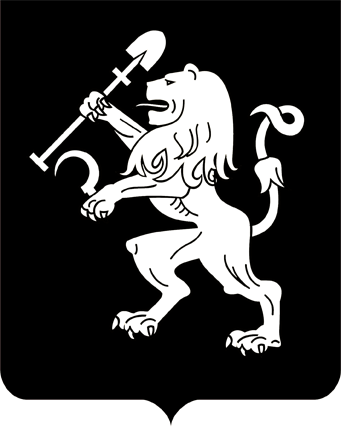 АДМИНИСТРАЦИЯ ГОРОДА КРАСНОЯРСКАПОСТАНОВЛЕНИЕОб утверждении Программы комплексного развития транспортной инфраструктуры городского округа город Красноярск Красноярского края до 2042 годаВ соответствии с Градостроительным кодексом Российской Фе-дерации,  Федеральным законом от 06.10.2003 № 131-ФЗ  «Об общих принципах организации местного самоуправления в Российской             Федерации», постановлением Правительства Российской Федерации                      от 25.12.2015 № 1440 «Об утверждении требований к программам               комплексного развития транспортной инфраструктуры поселений,                   городских округов», руководствуясь статьями 41, 58, 59 Устава города Красноярска, ПОСТАНОВЛЯЮ:1. Утвердить Программу комплексного развития транспортной инфраструктуры городского округа город Красноярск Красноярского края до 2042 года согласно приложению.2. Признать утратившими силу постановления администрации города:от 28.12.2020 № 1044 «Об утверждении Программы комплексного развития транспортной инфраструктуры городского округа города Красноярска на 2020–2033 годы»;от 19.12.2022 № 1131 «О внесении изменений в постановление администрации города от 28.12.2020 № 1044».3. Настоящее постановление опубликовать в газете «Городские новости» и разместить на официальном сайте администрации города.Исполняющий обязанностиГлавы города					                                  А.Б. Шувалов04.10.2023№ 754